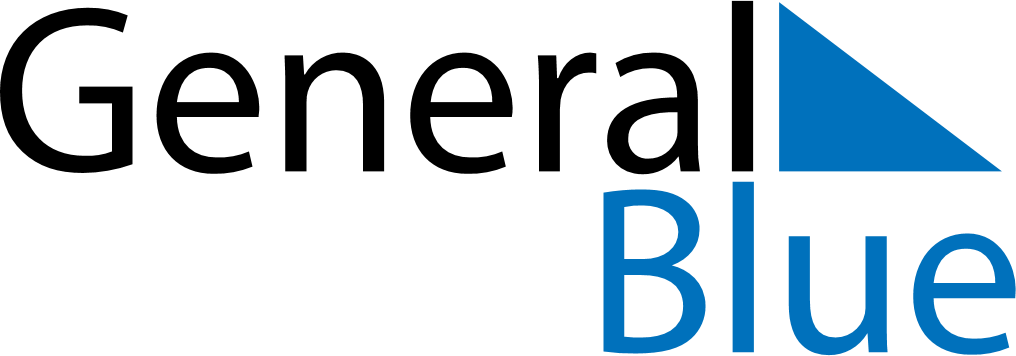 July 2021July 2021July 2021July 2021July 2021July 2021EcuadorEcuadorEcuadorEcuadorEcuadorEcuadorSundayMondayTuesdayWednesdayThursdayFridaySaturday123456789101112131415161718192021222324The Birthday of Simón Bolívar25262728293031NOTES